Publicado en IFEMA-Madrid el 31/03/2022 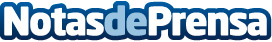 La familia ReSound ONE™ se amplía con nuevos modelos BTE recargablesReSound ONE™  es la ayuda auditiva que ha evolucionado la Audiología con un exclusivo enfoque basado la audición orgánica.  Este concepto se ha trasladado a soluciones tecnológicas capaces de reconocer que cada paciente escucha de manera diferente y tiene necesidades distintasDatos de contacto:Javier Bravo606411053Nota de prensa publicada en: https://www.notasdeprensa.es/la-familia-resound-one-se-amplia-con-nuevos Categorias: Nacional Imágen y sonido Sociedad Emprendedores E-Commerce Dispositivos móviles http://www.notasdeprensa.es